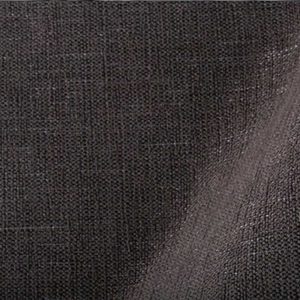 Devamını okuTOPTAN KUMAŞPALERMO KUMAŞ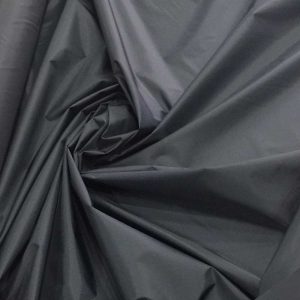 Devamını okuTOPTAN KUMAŞPARAŞÜT KUMAŞ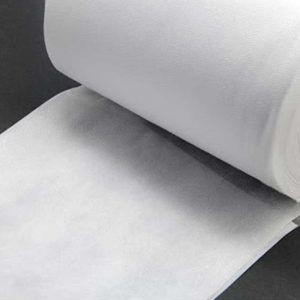 Devamını okuTOPTAN KUMAŞFİTİLLİK KUMAŞ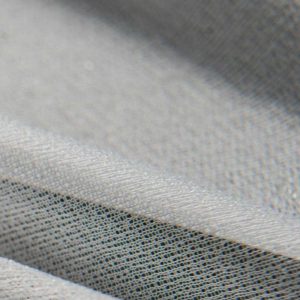 Devamını okuTOPTAN KUMAŞLİKRALI TELA KUMAŞ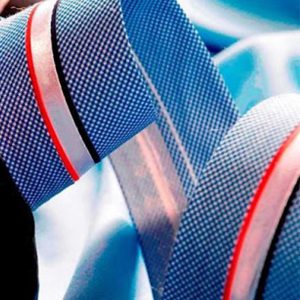 Devamını okuTOPTAN KUMAŞKEMER ASTARI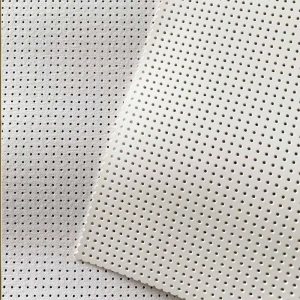 Devamını okuTOPTAN KUMAŞPERFORE KUMAŞ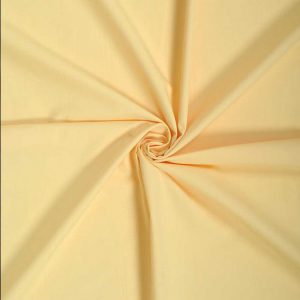 Devamını okuTOPTAN KUMAŞKOT CEPLİGİ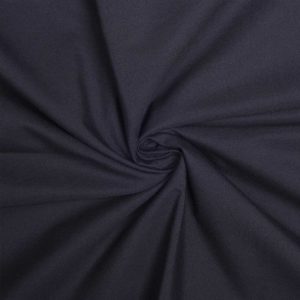 Devamını okuTOPTAN KUMAŞTERİCATON KUMAŞ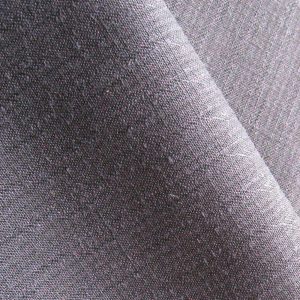 Devamını okuTOPTAN KUMAŞDAKRON KUMAŞ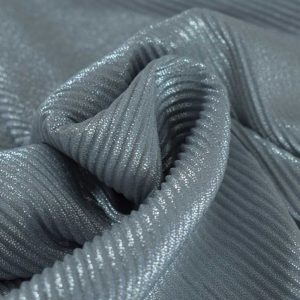 Devamını okuTOPTAN KUMAŞ50 DENYE KUMAŞ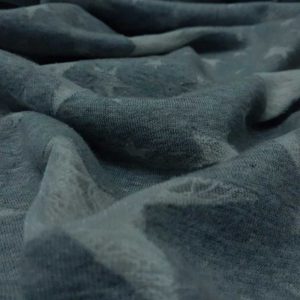 Devamını okuTOPTAN KUMAŞTEKNİK KUMAŞLAR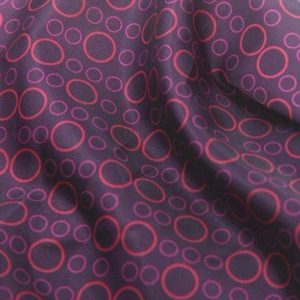 Devamını okuTOPTAN KUMAŞBASKILI POLYESTER KUMAŞLAR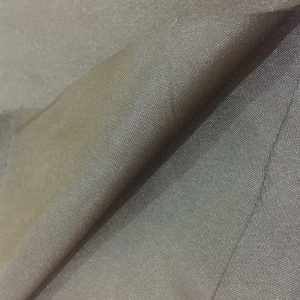 Devamını okuTOPTAN KUMAŞBOYALI YANMAZ KUMAŞ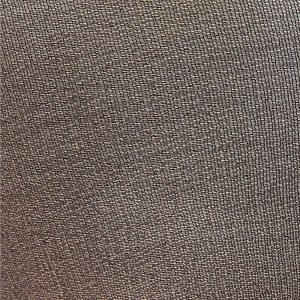 Devamını okuTOPTAN KUMAŞ20 DENYE KUMAŞ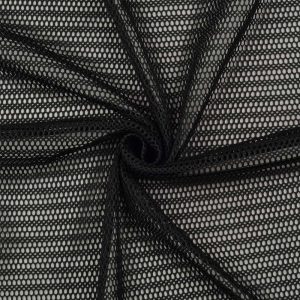 Devamını okuTOPTAN KUMAŞFİLE KUMAŞ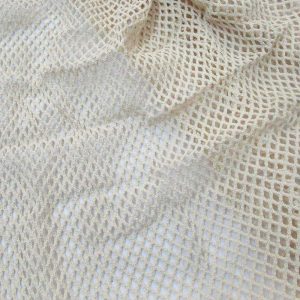 Devamını okuTOPTAN KUMAŞSERT FİLE KUMAŞ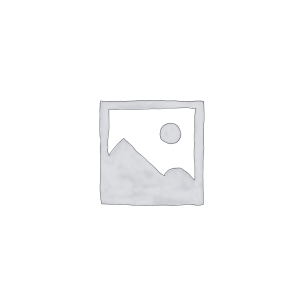 Devamını okuTOPTAN KUMAŞRİPSTOP KUMAŞ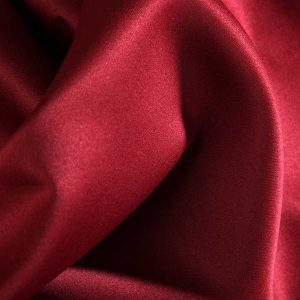 Devamını okuTOPTAN KUMAŞBOYALI RAŞEL KUMAŞ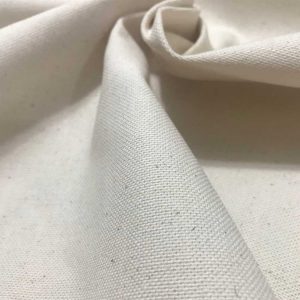 Devamını okuTOPTAN KUMAŞG.POLYESTER CEPLİK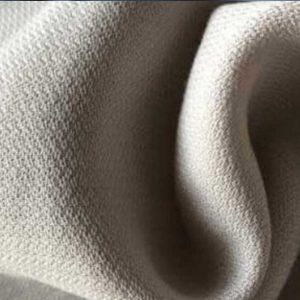 Devamını okuTOPTAN KUMAŞMAMÜL KUMAŞ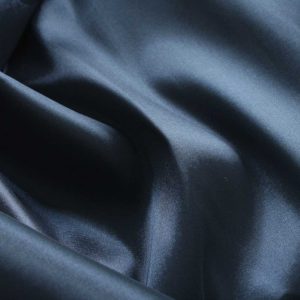 Devamını okuTOPTAN KUMAŞBOYALI POLYESTER GENİŞ SATEN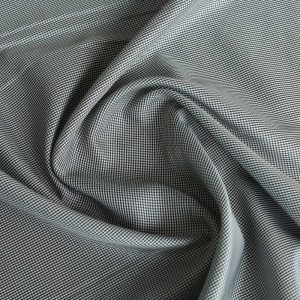 Devamını okuTOPTAN KUMAŞBOYALI POLYESTER SATEN KUMAŞDevamını okuTOPTAN KUMAŞMEMORY KUMAŞ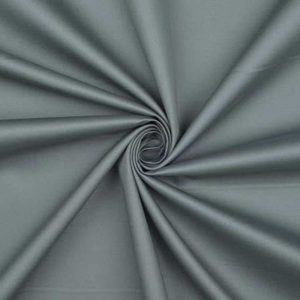 Devamını okuTOPTAN KUMAŞJESİKA KUMAŞ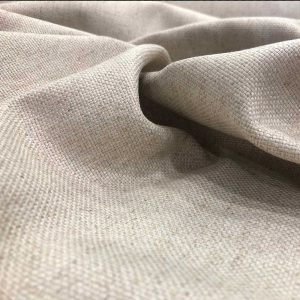 Devamını okuTOPTAN KUMAŞPANAMA KUMAŞ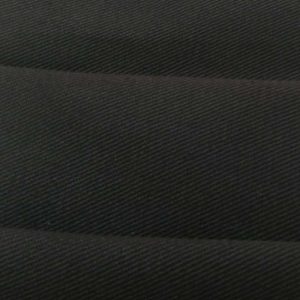 Devamını okuTOPTAN KUMAŞ8/8 KUMAŞ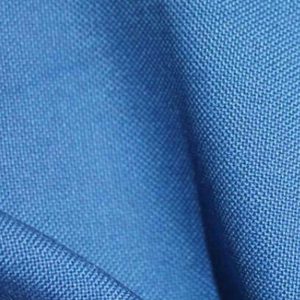 Devamını okuTOPTAN KUMAŞALPAKA KUMAŞ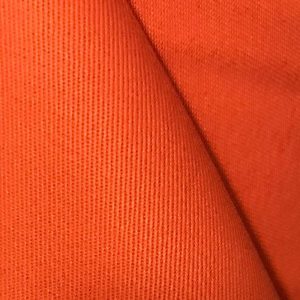 Devamını okuTOPTAN KUMAŞHARMANDAN KARIŞIM KUMAŞ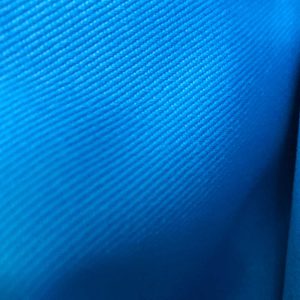 Devamını okuTOPTAN KUMAŞ16/12 KUMAŞ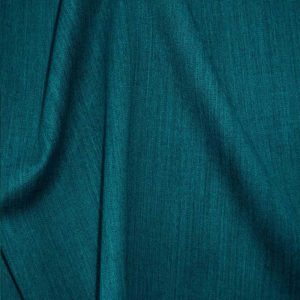 Devamını okuTOPTAN KUMAŞ7/7 KUMAŞ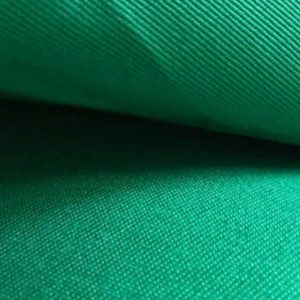 Devamını okuTOPTAN KUMAŞGABARDİN KUMAŞ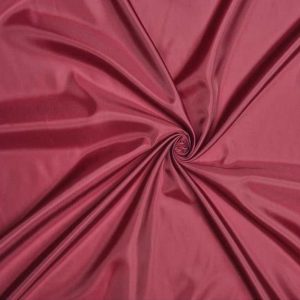 Devamını okuTOPTAN KUMAŞKAPİTONELİ TOST POLY KUMAŞ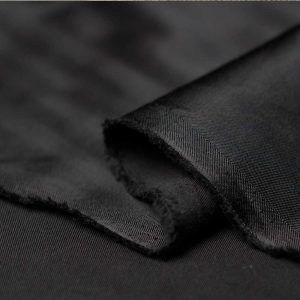 Devamını okuTOPTAN KUMAŞKAPİTONELİ TOST POLY ASTAR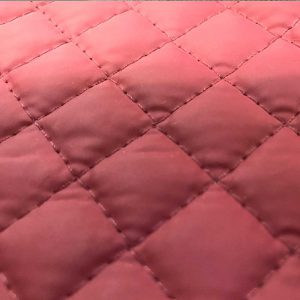 Devamını okuTOPTAN KUMAŞKAPİTONELİ POLY KUMAŞ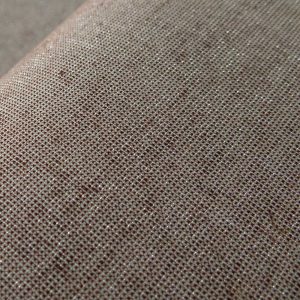 Devamını okuTOPTAN KUMAŞKAPİTONELİ POLY ASTAR LAZER / DİKİŞLİ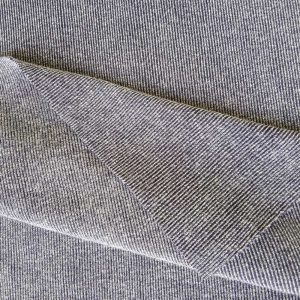 Devamını okuTOPTAN KUMAŞİNTERLOK KUMAŞ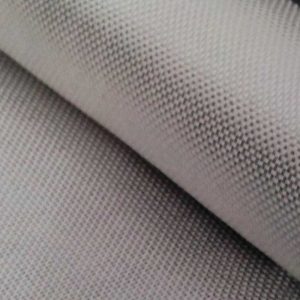 Devamını okuTOPTAN KUMAŞELYAF KUMAŞ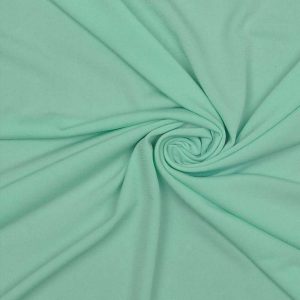 Devamını okuTOPTAN KUMAŞSOFTJEL KUMAŞ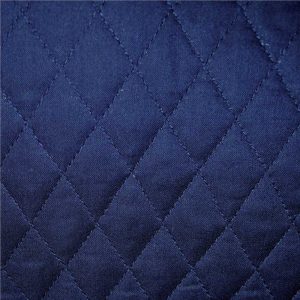 Devamını okuTOPTAN KUMAŞPOLARLI KAPİTONE KUMAŞ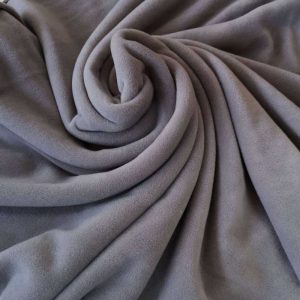 Devamını okuTOPTAN KUMAŞPOLAR KUMAŞ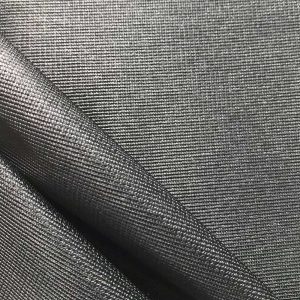 Devamını okuTOPTAN KUMAŞMEMBRANLI POLYESTER KUMAŞLAR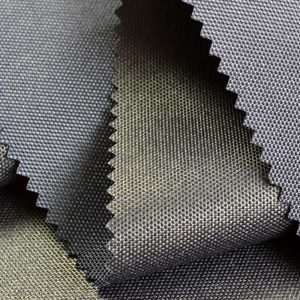 Devamını okuTOPTAN KUMAŞKALIN OXFORD KUMAŞ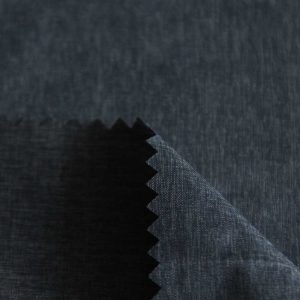 Devamını okuTOPTAN KUMAŞPARKALIK KUMAŞ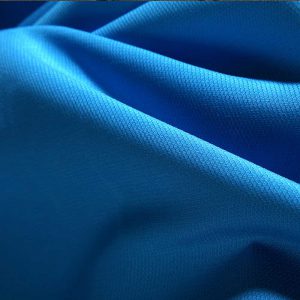 Devamını okuTOPTAN KUMAŞSOFT MİKRO KUMAŞ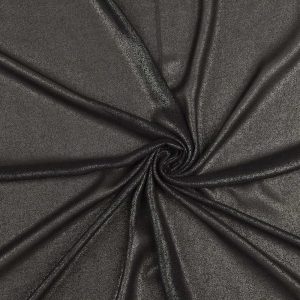 Devamını okuTOPTAN KUMAŞSIVAMA KUMAŞ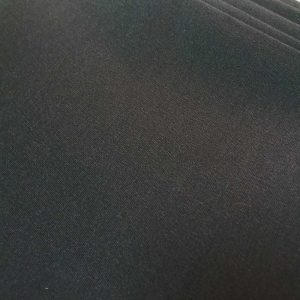 Devamını okuTOPTAN KUMAŞSOTİNA KUMAŞ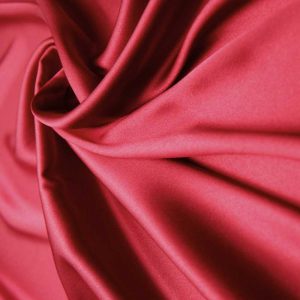 Devamını okuTOPTAN KUMAŞBONDİT KUMAŞ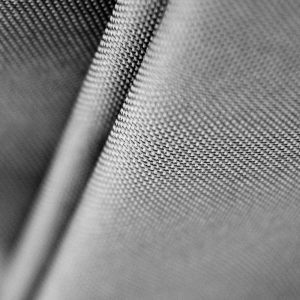 Devamını okuTOPTAN KUMAŞOXFORD KUMAŞ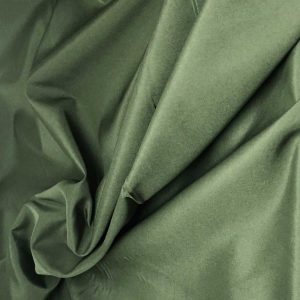 Devamını okuTOPTAN KUMAŞ70″ MİKRO KUMAŞ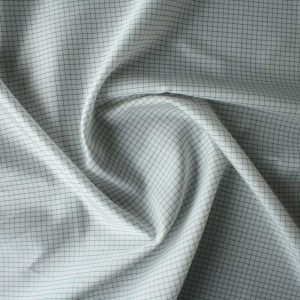 Devamını okuTOPTAN KUMAŞBOYALI POLYESTER ASTARHaberdar Olun